Pressemitteilung vom 29.12.2016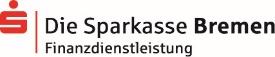 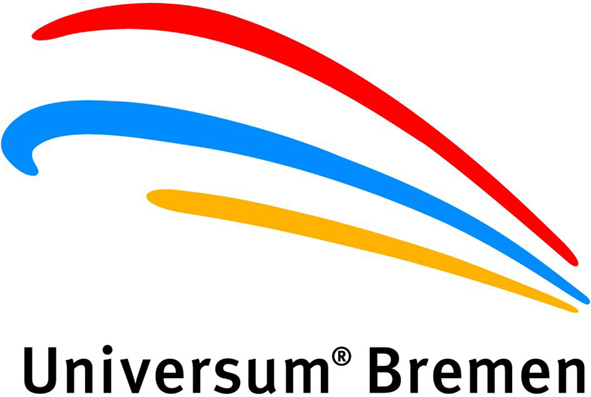 Mit der Sparkasse Bremen kostenlos ins Universum®Am 6. Januar 2017 wird die SparkassenCard zur EintrittskarteMehr als 400.000 Privatkunden schenken der Sparkasse Bremen ihr Vertrauen – und diese bedankt sich dafür mit besonderen Aktionen regelmäßig bei ihren Kunden. Am Freitag, 6. Januar 2017, ist es wieder soweit: Allen Inhabern einer SparkassenCard ermöglicht das Finanzinstitut exklusiv an diesem Tag kostenlosen Eintritt in die Dauer- und Sonderausstellung seines langjährigen Kooperationspartners Universum® Bremen.In den Themenbereichen Technik, Mensch und Natur tauchen die Besucher im Universum® in die Welt der Wissenschaft ein. An rund 250 Exponaten kann nach Belieben ausprobiert und geforscht werden. Die aktuelle Sonderausstellung „Lieblingsräume – so vielfältig wie wir“ lädt zusätzlich dazu ein, das Thema Inklusion neu zu entdecken. Wie kommt ein Rollstuhlfahrer in einer Werkstatt zurecht? Wie fühlt es sich an, auf einer Bühne zu stehen und warmen Applaus zu bekommen? Und was genau hat es mit der „Komplimente-Dusche“ auf sich? Vielfältige Perspektivwechsel auf gesellschaftliche Themen eröffnen den Besuchern dabei neue Blickwinkel auf zentrale Lebensbereiche wie Arbeit, Freizeit und Schönheit.Termin: Gegen Vorlage ihrer SparkassenCard bekommen Kunden der Sparkasse Bremen am Freitag, 6. Januar 2017, innerhalb der regulären Öffnungszeiten von 9.00 bis 18.00 Uhr kostenlosen Eintritt in das Universum® Bremen.